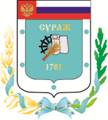 Контрольно-счетная палата Суражского муниципального района243 500, Брянская область, г. Сураж, ул. Ленина, 40  Тел. (48330) 2-11-45, E-mail:c.palata@yandex.ruЗаключениеКонтрольно-счетной палаты Суражского муниципального района на  проект решения Совета народных депутатов города Суража «О внесении изменений в Решение Совета народных депутатов города Суража № 30 от 16.12.2019 года «О бюджете Суражского городского поселения Суражского муниципального района Брянской области на 2020 год и плановый период 2021 и 2022 годов» (в редакции от 18.03.2020г.  №42, от 29.05.2020г. №46)       16 сентября 2020 года                                                                                г. Сураж1.    Основание для проведения экспертизы: Федеральный закон от 07.02.2011 года  №6-ФЗ «Об общих принципах организации и деятельности контрольно-счетных органов субъектов Российской Федерации и муниципальных образований», ст. 5 Положения «О Контрольно-счетной палате Суражского муниципального района», утвержденного Решением Суражского районного Совета народных депутатов от 26.12.2014 года № 59, приказа № 21 от 15.09.2020 года.2.    Цель экспертизы: определение достоверности и обоснованности расходных обязательств бюджета Суражского городского поселения и проекта решения Совета народных депутатов города Суража «О внесении изменений в Решение Совета народных депутатов города Суража № 30 от 16.12.2019 года «О бюджете Суражского городского поселения Суражского муниципального района Брянской области на 2020 год и плановый период 2021 и 2022 годов».3.    Предмет экспертизы: проект решения Совета народных депутатов города Суража «О внесении изменений в Решение Совета народных депутатов города Суража № 30 от 16.12.2019 года «О бюджете Суражского городского поселения Суражского муниципального района Брянской области на 2020 год и плановый период 2021 и 2022 годов» (в редакции от 18.03.2020г. № 42, от 29.05.2020г. №46), материалы и документы финансово-экономических обоснований указанного проекта в части, касающейся расходных обязательств Суражского городского поселения.Проект решения Совета народных депутатов города Суража «О внесении изменений в Решение Совета народных депутатов города Суража № 30 от 16.12.2019 года «О бюджете Суражского городского поселения Суражского муниципального района Брянской области на 2020 год и плановый период 2021 и 2022 годов» (в редакции от 18.03.2020г. №42, от 29.05.2020г. №46) (далее – проект Решения), представлен на экспертизу в Контрольно-счетную палату Суражского муниципального района 15 сентября  2020 года в составе с:- пояснительной запиской к проекту Решения; - проектом постановления администрации Суражского района «О внесении изменений в постановление администрации Суражского района от 29.12.2018 года №1280 «Об утверждении муниципальной программы «Реализация полномочий администрации Суражского района на территории муниципального образования «город Сураж» (2019-2024 годы)»;- проектом постановления администрации Суражского района «О внесении изменений в постановление администрации Суражского района от 29.12.2018 года №1281 «Об утверждении муниципальной программы «Развитие культуры на территории муниципального образования «город Сураж» (2019-2024 годы)»;Представленным проектом Решения предлагается изменить основные характеристики бюджета муниципального образования «город Сураж», к которым, в соответствии с п. 1 ст. 184.1 БК РФ, относятся:- общий объем доходов в сумме 68905,3 тыс. рублей;- общий объем расходов в сумме 71806,2 тыс. рублей;- дефицит бюджета в сумме 2900,9 тыс. рублей.Проектом Решения вносятся изменения в основные характеристики бюджета на 2020 год,  в том числе:- доходы бюджета по сравнению с утвержденным бюджетом увеличиваются на сумму 4923,5 тыс. руб., или на 7,1% и составят 73828,8 тыс. рублей; - расходы бюджета по сравнению с утвержденным бюджетом увеличиваются на сумму 4923,5 тыс. руб., или на 6,9% и составит 76729,7 тыс. рублей.- дефицит бюджета  не изменится  и составит 2900,9 тыс. рублей.Вносятся изменения в пункт 13 решения в части изменения межбюджетных трансфертов – «Утвердить объем межбюджетных трансфертов, получаемых из других бюджетов бюджетной системы Российской Федерации, на 2020 год в сумме 32764,1 тыс. рублей, на плановый период значения не изменятся (2021 год в сумме 16111,5 тыс. рублей, на 2022 год в сумме 18122,4 тыс. рублей).                              Изменение доходной части бюджета  На 2020 год Налоговые и неналоговые доходы составят 40737,2 тыс. рублей (+8,5 тыс. рублей), из них:Перераспределение доходов по КБК по налогу на доходы физических лиц:- Налог на доходы физических лиц с доходов, источником которых является налоговый агент, за исключением доходов, в отношении которых исчисление и уплата налога осуществляются в соответствии со статьями 227, 227.1 и  228 Налогового кодекса Российской Федерации КБК 10102010010000110 (-100,0 тыс. рублей)- Налог на доходы физических лиц с доходов, полученных физическими лицами в соответствии со статьей 228 Налогового Кодекса Российской Федерации КБК 10102030010000110 +100,0 тыс. рублей.           Штрафы, санкции, возмещение ущерба увеличатся на 8,5 тыс. рублей и составят 10,0 тыс. рублей (в связи с поступлением)	- Доходы от денежных взысканий (штрафов), поступающие в счет погашения задолженности, образовавшейся до 1 января 2020 года, подлежащие зачислению в бюджет муниципального образования по нормативам, действовавшим в   2019 году   (+8,5 тыс. рублей);	Безвозмездные поступления составят  38006,6 тыс. рублей (+4915,0 тыс. рублей), из них:- Субсидии бюджетам городских поселений на осуществление дорожной деятельности в отношении автомобильных дорог общего пользования, а также капитального ремонта и ремонта дворовых территорий многоквартирных домов, проездов к дворовым территориям многоквартирных домов населенных пунктов (-85,0 тыс. рублей) - уменьшение доходов в связи с экономией средств по результатам торгов;	- Прочие межбюджетные трансферты, передаваемые бюджетам городских поселений + 5000,0 тыс. рулей  - предоставление прочих межбюджетных трансфертов по проекту «Решаем вместе».Изменение доходов на 2021-2022 годы проектом не предусматривается.                       Изменение расходной части бюджета Общий объем расходной части бюджета на 2020 год увеличен на 4923,5 тыс. рублей.Дополнительные ассигнования и корректировка на 2020 год предусматриваются по следующим разделам: - раздел 04 00 «Национальная экономика» перераспределение ассигнований, в том числе- подраздел 04 09 «Дорожное хозяйство (дорожные фонды)»- обеспечение сохранности автомобильных дорог и условий безопасности движения по ним (ЦСР 01 0 11 S6170)  (-85,0тыс. рублей) - уменьшение ассигнований в связи с экономией средств по результатам торгов;- раздел 05 00 «Жилищно-коммунальное хозяйство» (- 426,2 ) тыс. рублей, в том числе- подраздел 05 03 «Благоустройство» - мероприятия по благоустройству (0101181730 240) (- 426,1 тыс. рублей) перераспределение ассигнований;Подраздел 05 01 «Жилищное хозяйство»- Уплата взносов на капитальный ремонт многоквартирных домов за объекты муниципальной казны и имущества, закрепленного за органами местного самоуправления (0101281830 240) + 50,0 тыс. рублей - перераспределение ассигнований;- Обеспечение мероприятий по капитальному ремонту многоквартирных домов (01012S9601)  (- 50,0 ) тыс. рублей - перераспределение ассигнований;- раздел 08 00 «Культура, кинематография» увеличивается на 5434,6 тыс. рублей, в том числе:Подраздел 08 01 «Культура»- Мероприятия по решению вопросов местного значения, инициированных органами местного самоуправления муниципальных образований Брянской области, в рамках проекта "Решаем вместе" +5000,0 тыс. рублей - выделение ассигнований на благоустройство городского парка культуры;- Дворцы и дома культуры, клубы, выставочные залы + 434,6 тыс. рублей - выделение ассигнований на благоустройство городского парка культуры.Расходы 2021 года не изменятся, но предусматривается перераспределение ассигнований:  Подраздел 05 01 «Жилищное хозяйство»- Уплата взносов на капитальный ремонт многоквартирных домов за объекты муниципальной казны и имущества, закрепленного за органами местного самоуправления (0101281830 240) + 50,0 тыс. рублей - перераспределение ассигнований;- Обеспечение мероприятий по капитальному ремонту многоквартирных домов (01012S9601)  (- 50,0 ) тыс. рублей - перераспределение ассигнований.Расходы 2022 года не изменятся, но предусматривается перераспределение ассигнований:  Подраздел 05 01 «Жилищное хозяйство»- Уплата взносов на капитальный ремонт многоквартирных домов за объекты муниципальной казны и имущества, закрепленного за органами местного самоуправления (0101281830 240) + 50,0 тыс. рублей - перераспределение ассигнований;- Обеспечение мероприятий по капитальному ремонту многоквартирных домов (01012S9601)  (- 50,0 ) тыс. рублей - перераспределение ассигнований;В целом проектом Решения предусматривается изменение ассигнований на финансирование 2 муниципальных программ: 01 - муниципальная программа «Реализация полномочий администрации Суражского района на территории Суражского городского поселения Суражского муниципального района (2019-2024 годы)» составит 55284,3 тыс. рублей (-511,2 тыс. рублей).04 - муниципальная программа «Развитие культуры на территории Суражского городского поселения Суражского муниципального района (2019-2024 годы)» составит 12367,8 тыс. рублей  (+5434,6 тыс. рублей)Изменение ассигнований на реализацию муниципальных программтыс. руб.Непрограммные расходы бюджета на 2020 год - не изменились. Утвержденные назначения расходной части на 2021-2022 года не изменятся.                                   Источники финансирования дефицитаПроектом решения дефицит бюджета не изменяется.Решением о бюджете (в редакции от 18.03.2020г №42, от 29.05.2020г. №46) утвержден дефицит в объеме 2900,9 тыс. рублей. Выводы и предложенияВ результате проведения экспертизы установлено, проект решения Совета народных депутатов города Суража «О внесении изменений в Решение Совета народных депутатов города Суража № 30 от 16.12.2019 года «О бюджете Суражского городского поселения Суражского муниципального района Брянской области на 2020 год и плановый период 2021 и 2022 годов» (в редакции от 18.03.2020г. №42, от 29.05.20 № 46) не противоречит  нормам Бюджетного кодекса РФ,  муниципальным нормативно-правовым актам Совета народных депутатов города Суража.Контрольно-счетная палата Суражского муниципального  района,  рекомендует проект решения Совета народных депутатов города Суража «О внесении изменений в Решение Совета народных депутатов города Суража № 30 от 16.12.2019 года «О бюджете Суражского городского поселения Суражского муниципального района Брянской области на 2020 год и плановый период 2021 и 2022 годов» (в редакции от 18.03.2020г. №42, от 29.05.2020г. №46)  к рассмотрению. Председатель Контрольно-счетной палатыСуражского муниципального района                                                 Н.В. ЖидковаНаименованиеМПБюджетные ассигнования на 2020 годБюджетные ассигнования на 2020 годОткло-нения (+,-)Откло-нения (%)НаименованиеМПУтвержденные решением о бюджете от 16.12.2019   №30 (В редакции от 18.03.2020 №42, от 29.05.20 №46)С учетом изменений согласно представленного проектаОткло-нения (+,-)Откло-нения (%)«Реализация полномочий администрации Суражского района на территории Суражского городского поселения Суражского муниципального района  (2019-2024 годы)»0155975,555284,3-511,20,9«Формирование современной городской среды на территории Суражского городского поселения Суражского муниципального района  Брянской области на 2018-2024 годы»025877,45972,00,00,0«Развитие малого и среднего предпринимательства на территории Суражского городского поселения Суражского муниципального района» (2016-2020 годы)0320,03005,00,00,0«Развитие культуры на территории Суражского городского поселения Суражского муниципального района  (2019-2024 годы)»046933,212367,8+5434,678,4